REGULAMIN KONKURSU 
„Geometryczne cudaki”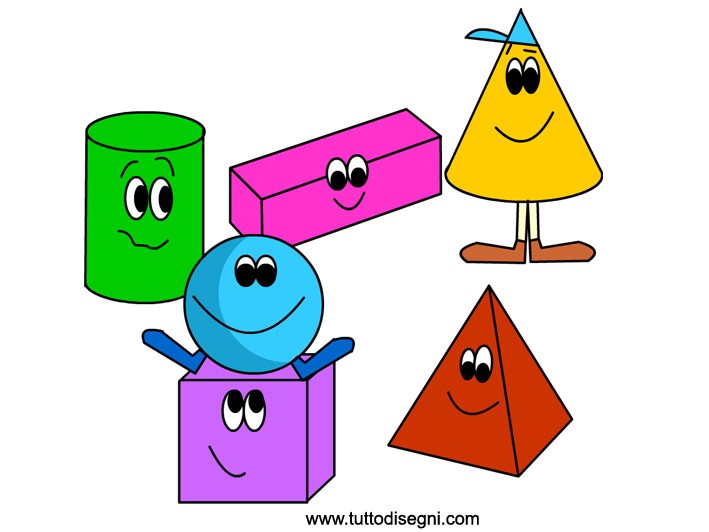    1. ORGANIZATOR  - Organizatorem konkursu jest Zespół Placówek Oświatowych - Przedszkole Samorządowe w Woli Radziszowskiej,
ul.św.Jana Pawła II 6, 32-053 Wola Radziszowska, zwany dalej „Organizatorem”.  - Konkurs jest organizowany na zasadach określonych niniejszym Regulaminem (dalej zwanym „Regulaminem”) i zgodnie z powszechnie obowiązującymi przepisami prawa  - Regulamin Konkursu dostępny jest na stronie internetowej ZPO w Woli Radziszowskiej
https://zpo-wr500.edupage.org/  - Koordynatorzy konkursu: Ewa Chmielarz, Marzena Cielecka-Kulisa 2. CEL KONKURSU
- ukazanie możliwości łączenia edukacji matematycznej z edukacja plastyczną,
- rozwijanie zainteresowań matematycznych,
- rozwijanie i pobudzanie wyobraźni plastycznej u dzieci, popularyzowanie różnych technik plastycznych,
- wspieranie rozwoju talentów i umiejętności plastycznych,
- utrwalenie kształtów nazw figur geometrycznych.3. UCZESTNICY- Konkurs skierowany jest do wszystkich dzieci uczęszczających do Przedszkola w Woli Radziszowskiej.- Organizatorzy wyłonią laureatów, którym przyznają nagrody rzeczowe. 
- Nagrody na konkurs zostaną przekazane przez Radę Rodziców Przedszkola.4. TEMATYKA- Przedmiotem konkursu jest indywidualne, samodzielne wykonanie „Cudaka” z figur geometrycznych dowolną techniką (rysunek, malarstwo, wydzieranka, wycinanka, kolaż, itp.), na płaszczyźnie w formacie A4.5. ZASADY UCZESTNICTWA W KONKURSIE- Powinien zawierać metrytczkę, na której znajdzie się IMIĘ i NAZWISKO autora pracy, nazwę GRUPY przedszkolnej. - Prace będą rozpatrywane w dwóch kategoriach wiekowych: dzieci młodsze: 3, 4- latki,dzieci starsze: 5, 6-latkiDo pracy należy dołączyć zgodę i oświadczenie  rodzica  - „Załącznik do  Regulaminu”.6. OCENA:- zgodność z tematem, - oryginalność ujęcia tematu i pomysłowość, - estetyka i staranność wykonania,- samodzielność.Od decyzji jury nie przysługuje odwołanie.W konkursie przewidziano nagrody za I miejsce, II miejsce i III miejsce oraz 2 wyróżnienia, w obu kategoriach wiekowych.7. TERMINARZKonkurs zostaje ogłoszony z dniem 13.02.2023 r.Prace konkursowe należy przekazywać w Przedszkolu do dnia 2.03.2023 roku. Rozstrzygnięcie Konkursu nastąpi w dniu  6.03.2023 r. Wyniki ukażą się na stronieInternetowej ZPO  w Woli Radziszowskiej. Laureatom zostaną wręczone dyplomy i nagrodyw dniu 13.03.2023r.8. POSTANOWIENIA KOŃCOWEZłożenie prac jest jednoznaczne z pełną akceptacją niniejszego Regulaminu.Uczestnictwo w Konkursie zobowiązuje do przestrzegania Regulaminu Konkursu.Organizator nie ponosi odpowiedzialności za naruszenie praw autorskich osób trzecich przez uczestnika konkursu. W przypadkach nieprzewidzianych w regulaminie rozstrzyga Organizator.Prace konkursowe przechodzą na własność Organizatora.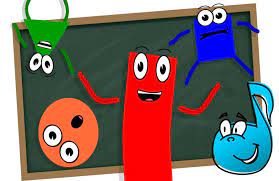 Załącznik do Regulaminu konkursu „Geometryczne Cudaki”ZGODARODZICA / OPIEKUNA PRAWNEGOWyrażam zgodę na udział...................................................................................................................., lat: ……………………….(imię i nazwisko niepełnoletniego uczestnika konkursu)którego jestem rodzicem/prawnym opiekunem, w konkursie pt. „Geometryczne Cudaki” organizowanym przez Zespół Placówek Oświatowych – Przedszkole Samorządowe w Woli Radziszowskiej.Oświadczam, że:- zapoznałem/zapoznałam się z treścią Regulaminu i akceptuję jego postanowienia;- zgłoszone przeze mnie prace nie naruszają praw osób trzecich (autorskich i majątkowych);- wyrażają zgodę na ich publikację.Wyrażam zgodę na przetwarzanie danych osobowych przez Organizatora konkursu dla celów związanych z przeprowadzeniem i rozstrzygnięciem konkursu zgodnie z regulaminem konkursu. 
Dane  podaję  dobrowolnie,  wiedząc,  że  przysługuje mi prawo  wglądu,  edycji  i wycofania  zgody......................................................			                          .....................................................Miejscowość, data								                                  	Podpis rodzica/opiekunaKlauzula informacyjna:Na podstawie art. 13 Rozporządzenia Parlamentu Europejskiego i Rady (UE) 2016/679 z dnia 27 kwietnia 2016 r. w sprawie ochrony osób fizycznych w związku z przetwarzaniem danych osobowych i w sprawie swobodnego przepływu takich danych oraz uchylenia dyrektywy 95/46/WE (ogólne rozporządzenie 
o ochronie danych), niniejszym informujemy, że:1. Administratorem Pana/Pani danych osobowych jest Dyrektor Zespołu Placówek Oświatowych  w Woli Radziszowskiej.2. Kontakt z Inspektorem Ochrony Danych może Pan/Pani uzyskać mailowo pod adresem: iod@wr.edu.pl3. Pana/Pani dane będą przetwarzane wyłącznie w celu organizacji i obsługi uczestników Konkursu  „Geometryczne Cudaki”, w tym wyłonienia zwycięzcy, przyznania oraz wydania i odbioru nagrody. 